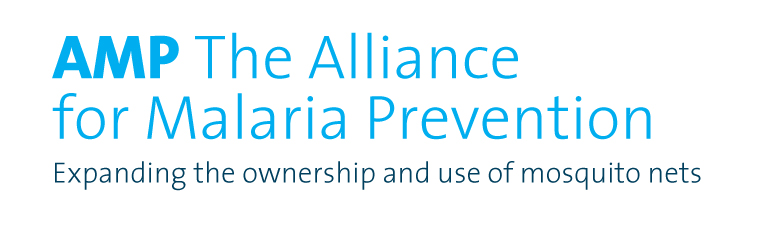 The theme for this year’s AMP 2020 Partners’ meeting is:“Using Data to Innovate and Align with Country Priorities”Key topics include:Mapping and stratification: Using data to improve campaign efficiency and impact  New ITN types to address insecticide resistanceEfforts to improve accuracy of household registration and ITN allocationChampioning SBCC to improve ITN distribution outcomesPlease note that everyone registered to attend the AMP meeting is welcome to participate in the working group lunches. Thursday January 30th 2020Day 1Thursday January 30th 2020Day 18:15 – 9:00Registration / coffee and tea9:00 – 9:05   Announcements and housekeeping                                                                                                                                 Jason Peat (IFRC / Chair AMP)  9:05 – 9:15Self introductions9:15 – 9:30Opening remarks                                                Dr. Scott Filler (Malaria Team Leader, The Global Fund)9:30 – 9:45Reaching 2 billion ITNs delivered 2004-2019: AMP’s Net Mapping Project                                                                                                                              Jason Peat and John Milliner (AMP Core Group)9:45 – 10:00Aligning to country priorities: Models for technical assistance and capacity building                         AMP (represented by: David Gittelman and Matthieu Aawi – PNLP Togo)10:00 – 10:10Discussion10:10 – 10:40Coffee / tea breakCelebrating 2 billion nets Dr. Joshua Levens, RBM SecretariatSession 1    Mapping and stratification: Using data to improve campaign efficiency and impact                                                                 Chair: Dr Jimmy Opigo (NMCD Uganda)10:40 – 11:00High Burden to High Impact: How stratification can improve targeting of vector control interventions                                                      Noor Abdisalan (WHO – Global Malaria Programme)11:00 – 11:10Discussion 11:10 – 11:30Maps of displaced populations and malaria endemicity: How the information can be used for targeting vector control                                                                                                   Alain Maina (UNHCR)                                   11:30 – 12:00Synchronization of a mass bednet distribution campaign across international borders: An emerging model from The Gambia and Senegal                             Mr Momodou Kalleh (on behalf of PNLP Senegal / NMCP The Gambia)12:00 – 12:20Discussion12:20 – 12:40Revisiting integrated ITN campaigns: past experience, future considerations for improving campaign efficiency and impact                                      David Gittelman (DMG Global Health LLC for The Global Fund)12:40 – 12:50Discussion12:50 – 12:55Brief introduction to topics to be discussed at working group lunch                                                     Jessica Rockwood (IPHA, AMP Core Group)                                                          12:55 – 14:15 13:25 – 14:15: Innovation and evaluation working group lunch: Improving household registration qualityWelcome, introductionMacroquantification (Hannah)DiscussionNext steps for IEWG follow up and closing (Jess, Joe)Session 2Deployment of new types of ITNs to address resistance challenges                                                      Chair: Patrick Okello (The Global Fund)14:15 – 14:35The New Nets Project: Overview of objectives, status and monitoring and evaluation                                                                                                  Tom McLean (IVCC)14:35 – 14:45Discussion14:45 – 15:10Burkina Faso: Operational experience and recommendations from the first NNP distribution Baseline survey results                              Frédéric Dianda and Christelle Gogue (Burkina Faso PNLP and PATH) 15:10 – 15:25Discussion15:25 – 15:50 Uganda: Operational lessons learned from the largest multi-product campaignInitial results from PBO studies                                     Jimmy Opigo and Janet Hemingway (NMCD Uganda and LSTM) 15:50 – 16:05Discussion 16:05 – 16:30Coffee / tea break16:30 – 16:50LLIN PBO trial in in Bentui IDP camp, South Sudan                                                                            Richard Allan (The Mentor Initiative)16:50 – 17:10Sourcing update: Procurement planning for multi-product campaigns                                                                                      Clarisse Morris (GF Sourcing)17:10 – 17:30Discussion17:30Close of day 1 Friday 31st January 2020Day 2Friday 31st January 2020Day 28:30 – 9:00Arrival of participants / coffee and teaSession 3Efforts to improve accuracy of registration and ITN allocation                                                                Chair: Albert Kilian (Tropical Health)9:00 – 9:20 What do we know about how many nets are needed?                                                                                        Hannah Koenker (Tropical Health) 9:20 – 9:30Discussion9:30 – 9:50Madagascar: Addressing challenges with quantification at various campaign phases – innovations and challenges                     Hasina Ramiandrisoa and Soza Andriamarovesatra (NMCP and PSI Madagascar)                                                 9:50 – 10:10 Cameroon: Monitoring and quality control of household registration in the Extreme North                                                                                                                                                                 Dr. Joel Ateba and Mary Kante (PNLP and VectorLink)                                                 10:10 – 10:30Discussion10:30 – 11:00Coffee / Tea break11:00 – 11:20 Pakistan: Using data to align targets to ITNs and ensuring coverage in areas of insecurity                                                                                          Dr Abdul Majeed (DMC-Pakistan)11:20 – 11:40Guinea: A new approach to ensuring full needs are met following household registration                                                                            Dr Eugene Lama (PNLP – Guinea and AMF)11:40 – 12:00 Discussion12:00 – 12:20 Mozambique: Assessing population changes during universal coverage campaigns – a review of census and HHR data                                                Marta Chande and Figueiredo Mussambala (WV-Mozambique)12:20 – 12:40Nigeria – Use of real time data to achieve better mass LLIN campaigns                                                                                          Orezi Nicholas-Adhekoyibo (CRS)12:40 – 13:00Discussion13:00 – 13:05Brief introduction to topics to be discussed at working group lunch                                                            Joe Lewinski (Independent consultant, AMP Core Group)13:05 – 14:20 13:35 – 14:20: Innovation and evaluation working group lunch:Campaign effectiveness Welcome, introductionCampaign effectiveness: Early opportunities for investment and implications for malaria programming (Bruno Moonen, The Bill and Melinda Gates Foundation)Discussion/Q&ANext steps for IEWG follow up and closingSession 4Championing SBC to improve ITN distribution outcomes                                                                            Chair: Cédric Mingat, Results in Health14:20 – 14:40Improving use of data for planning and implementing ITN distribution SBC: Resources for immediate use                                Anna McCartney-Melstad (JHU-CCP, Co-Chair RBM SBCC Working Group)14:40 – 14:50Discussion14:50 – 15:10Congo: Using SBC to improve campaign outcomes                                                                                  Jean Mermoz-Youndaka (PNLP Congo)15:10 – 15:30 Senegal/Gambia: The importance of SBC for the cross-border campaign – successes and recommendations                                                                                              Doudou Sene (PNLP Senegal)15:30 – 15:50Discussion15:50 – 16:20Coffee / tea break16:20 – 16:40Using data to innovate and efforts to align with country priorities: Operational considerations for the partnership                                                                   Marcy Erskine (IFRC, AMP Technical Coordinator)16:40 – 16:50Discussion16:50 – 17:05 Closing speaker                                                                                                                                                                    Elhadj As Sy (IFRC/RBM Board)                                     17:05 – 17:20AMP 2019 awards                                                                   AMP Core Group members